Abdrahmanov Radmir AbdulaevichExperience:Position applied for: Ordinary SeamanAdditional position applied for: Able SeamanDate of birth: 24.12.1992 (age: 24)Citizenship: RussiaResidence permit in Ukraine: YesCountry of residence: RussiaCity of residence: VolgogradPermanent address: Astrakhan, Vyborgskaya St., 117Contact Tel. No: +7 (927) 583-69-04E-Mail: radmir_a_92@mail.ruSkype: cid-(5505625969370950474)@outlook.comU.S. visa: NoE.U. visa: NoUkrainian biometric international passport: Not specifiedDate available from: 31.10.2017English knowledge: ModerateMinimum salary: 1200 $ per month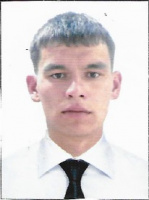 PositionFrom / ToVessel nameVessel typeDWTMEBHPFlagShipownerCrewingAble Seaman07.03.2017-13.07.2017NadvoitsyGeneral Cargo39972*662RWRussiaAlbros-Petersburg shipping company&mdash;Able Seaman01.07.2016-01.11.2016NadvoitsyGeneral Cargo39972*662RwRussiaAlbros-Petersburg shipping company&mdash;Able Seaman26.01.2016-13.03.2016NadvoitsyGeneral Cargo39972*662RwRussiaAlbros-Petersburg shipping company&mdash;Able Seaman23.12.2015-25.01.2016NadvoitsyGeneral Cargo39972*662RwRussiaAlbros-Petersburg shipping company&mdash;Able Seaman31.10.2015-21.12.2015NadvoitsyGeneral Cargo39972*662RwRussiaAlbros-Petersburg shipping company&mdash;Able Seaman02.05.2015-30.07.2015NadvoitsyGeneral Cargo39972*662RwRussiaAlbros-Petersburg shipping company&mdash;Able Seaman25.08.2014-07.01.2015Gulf TraderGeneral Cargo350513211 RwRussiaAlbros-Petersburg shipping company&mdash;Able Seaman08.05.2014-21.08.2014MB-1213Tug Boat2161030RWRussiaAlbros-Petersburg shipping company&mdash;Able Seaman07.10.2013-13.03.2014NadvoitsyGeneral Cargo39972*662RwRussiaAlbros-Petersburg shipping company&mdash;Able Seaman05.04.2013-12.08.2013NadvoitsyGeneral Cargo39972*662RwRussiaAlbros-Petersburg shipping company&mdash;Able Seaman08.08.2012-03.01.2013GirvasDry Cargo49542*662RwRussiaAlbros-Petersburg shipping company&mdash;